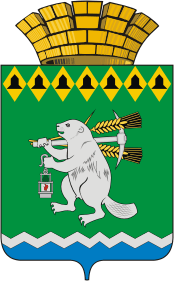 Глава Артемовского городского округа ПОСТАНОВЛЕНИЕот   .04.2021	№     -ПГОб ограничении торговли алкогольной продукцией при проведении мероприятий, посвященных празднику Весны и Труда 1 мая 2021 годаВ  соответствии с Законом  Свердловской области  от 29  октября 2013 года № 103-ОЗ «О регулировании отдельных отношений в сфере розничной продажи алкогольной продукции и ограничения ее потребления на территории  Свердловской области», постановлением Правительства Свердловской области  от 30.05.2003 № 333–ПП «О мерах по обеспечению общественного порядка и безопасности при проведении на территории Свердловской области мероприятий с массовым пребыванием людей», руководствуясь статьями 30, 31 Устава Артемовского городского округа,ПОСТАНОВЛЯЮ:1. Не осуществлять розничную продажу спиртных, слабоалкогольных напитков и пива во время проведения 01 мая 2021 года праздничного шествия, посвященного празднику Весны и Труда, на площади Советов в городе Артемовском с 09.00 до 13.00 часов, в следующих объектах торговли и общественного питания:- магазине «Престиж» (г. Артемовский, ул. Почтовая, 1а);- магазине «Омега» (г. Артемовский, ул.Комсомольская, 13);- магазине «Пивной бочонок» (г.Артемовский, ул.Почтовая 2Б);- магазине «Пятерочка» (г.Артемовский, пл.Советов, 1).2. Постановление опубликовать в газете «Артемовский рабочий» и разместить на официальном сайте Артемовского городского округа в информационно-телекоммуникационной сети «Интернет».3. Контроль за исполнением постановления возложить на первого заместителя главы Администрации Артемовского городского округа                           Черемных Н.А.Глава Артемовского городского округа			          	           К.М. Трофимов